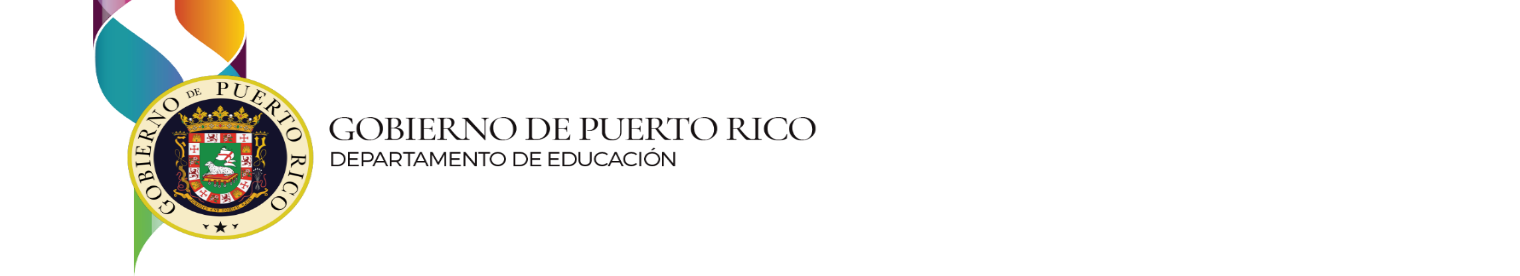       Subsecretaría para Asuntos Académicos y Programáticos       Secretaría Auxiliar de Servicios Académicos       Programa de Servicios Bibliotecarios y de InformaciónPROPÓSITO: REUNIÓN DE ORIENTACIÓN DE PROPUESTAS ADJUDICAS BAJO LOS FONDOS LEY NÚM. 86 / AÑO FISCAL 2021-2022FECHA:        martes, 7 de diciembre 2021HORA:         8:30 a. m. a 12:00 m.LUGAR:       Sala de los secretarios, Oficina Central (nueva sede), DE                 AGENDA  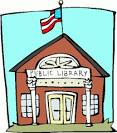 BIENVENIDAProf. Héctor Reíllo Cotto  Gerente de OperacionesPrograma de Servicios Bibliotecarios y de InformaciónDra. Beverly Morro VegaSecretaria Auxiliar de Servicios AcadémicosDepartamento de Educación ORIENTACIÓN Y EJERCICIO DE PRÁCTICAProf. Miguel Ángel Hernández De JesúsDirector EjecutivoPrograma de Servicios Bibliotecarios y de InformaciónPREGUNTASEVALUACIÓN CIERRE            P.O. Box 190759, San Juan, PR  00919-0759 • Tel.: (787)773-3531El Departamento de Educación no discrimina de ninguna manera por razón de edad, raza, color, sexo, nacimiento, condición de veterano, ideología política o religiosa, origen o condición social, orientación sexual o identidad de género, discapacidad o impedimento físico o mental; ni por ser víctima de violencia doméstica, agresión sexual o acecho.